Man får vara god att hålla tyst om interna konflikter på facebook 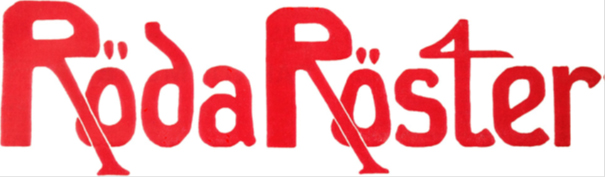 Att vi som medlemmar tycker olika i de grundläggande politiska motsättningarna som ligger bakom de konflikter som nu finns i distriktet är inget konstigt. Inte heller är det märkligt i ett parti att vi gör olika tolkningar av vad som har skett och helt enkelt hamnar i gräl med varandra. Personligen tycker jag att DS:s hantering av både Amineh- och landstingsfrågan har kastat bensin på elden. Men det mest anmärkningsvärda i ”konflikthanteringen” som pågår nu är det lumpna skyttegravskrig som pågår mellan partikamrater på sociala medier, då framför allt Facebook.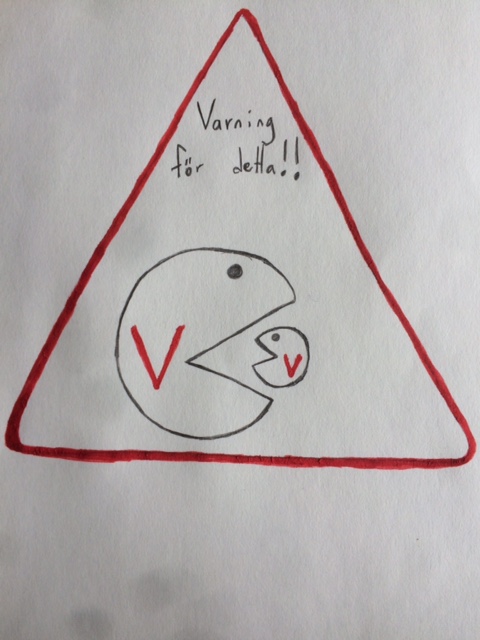 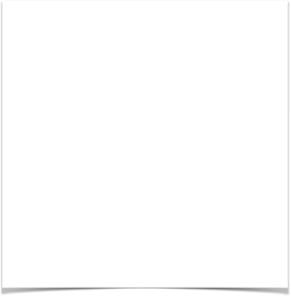 Jag skulle kunna namnge flertalet partikamrater och vänner, som jag respekterar och deras kritik egentligen delar, men som inte sköter sig i diskussionerna på Facebook. Men det är illa nog att vi har förtroendevalda som ofta med illa dold spydighet tar ställning och spär på konflikterna. Av ledande kamrater borde man vänta sig det precis motsatta!Det är lätt att tro att det skulle vara någon slags demokratisk rättighet att få uttrycka sig hur man vill om vad man vill på sociala medier. ”Vi har väl ändå yttrandefrihet?”, ”jag måste få ur mig det jag känner” eller ”det här är mitt privata konto och där säger jag vad jag vill!”Vi måste se den kommersiella plattformen Facebook för vad det är. Som diskussionsplattform lockar den fram de snabba reaktionerna, polarisering och de hårdare orden. Att nå ut brett är en möjlighet att ta tillvara på när vi vill komma ut med vår politik eller snabbt uttrycka våra tankar utan att behöva vänta på en redaktions godkännande. Men när vi använder Facebook för att ta ställning mot våra partikamrater blir resultatet en polariserad debatt där medlemmar ”gillar” den ena eller den andra av de svartvita sidorna.Hade det varit så att det bara var partimedlemmar som läser tjuvnypen och rallarsvingarna som utdelas vore det illa nog. Men så är inte fallet vilket är det allra värsta. Om vi inte kan hålla ihop internt hur ska vi då kunna göra det utåt i det politiska arbetet? Vilken bild får våra vänner utanför partiet av oss när vi tycks kunna lägga mer energi på att äta upp varandra än att bekämpa patriarkatet och klassamhället?Niklas Lindgren, V Birka-VasaVi har sett frågorna ur de utsattas synvinkelVi har avböjt att kommentera någon av de konflikter som uppstått i distriktet i Röda Röster då det är en publikation som endast går ut till medlemmar i Stockholms stad och ingen av frågorna berör enbart Stockholms stad.Tvärtom är allt som rör Landstinget en distriktsfråga och det som rör Amineh Kakabaveh en fråga som fortsatt hanteras av partiet centralt. Nu vill vi ändå kommentera några saker som publicerats i senaste numret.Vad gäller Gunilla Roxby Cromvall och Håkan Jörneheds text om händelserna i landstinget så skriver de att de inte fått ge sin bild av händelserna som lett fram till nuvarande situation. Faktum är att de haft samma chans som alla inblandade att uttala sig. Både i media och i den undersökning som ledde fram till den rapport som ligger till grund för distriktsstyrelsens beslut.Distriktsstyrelsen har inte på något sätt medverkat i undersökningen. Den har enbart handlat om anställda och förtroendevalda (och fd) hos Vänsterpartiet i SLL. Dessutom påstås att att distriktsstyrelsen kallats till möten men inte deltagit. Det är inte sant. Vi har haft en representant på både gruppmöten och gruppstyrelsemöten i den omfattning vi blivit kallade.Gällande Marianne Erikssons text så hade vi självfallet inte förväntat oss att alla skulle hålla med oss i de beslut vi tagit. Fullständigt medvetna om att de, av vissa, skulle ses som kontroversiella tog vi dem ändå. Vi valde helt enkelt att se båda frågorna ur de som blir, och har blivit, utsattas synvinkel, de som blir utsatta för rasism och de som drabbas av dålig arbetsmiljö. Vi anser att det är rimligt att vänsterpartister har det perspektivet och agerar utifrån det.Huruvida distriktsstyrelsen har medlemmarnas fortsatta förtroende kommer givetvis att prövas. Det kan antingen göras genom att en tredjedel av medlemmarna kräver en extra distriktsårskonferens eller på ordinarie distriktsårskonferens nästa år. Detta enligt stadgarna.Till sist en rättelse: det är alltså inte distriktsstyrelsen som i något sammanhang krävt uteslutning och time-out för någon.Distriktsstyrelsen Vänsterpartiet StorstockholmReplik på Helt sjukt RR nr 15Bengt Sundell frågar hur Vänsterpartiet i Stadshuset har resonerat kring mark- och miljödomstolens beslut att upphäva kommunfullmäktiges beslut om att bygga en ny skola vid sjön Trekanten.Placeringen av skolan är inte den bästa därför att det inkräktar en del på strandskyddet. Samtidigt hade vi en långt utvecklad detaljplan för skolan som kostat mycket tid och pengar. Det här är också ett av de områden i Stockholm som är i allra mest akut behov av nya skolplatser. Efter att medborgare tryckt på under processens gång så tar byggnaden i sista versionen väsentligt mycket mindre mark i anspråk och grönkompensationsåtgärder lyfts in. Därför har vi valt att stödja förslaget på ny skola vid Trekanten och stödjer också att frågan lyfts till högsta domstolen.Vi har, innan beslutet togs, undersökt om det är möjligt att lägga skolan på andra platser i området. Problemet med att byta plats så sent i processen är att det tar oerhört lång tid. Eventuellt inköp av mark, ta fram ny detaljplan med mera gör att det beräknas ta ca 7 år från idé till byggstart. Det skulle vara en förödande försening när behovet av skolan är så stort nu. Det är två intressen som står mot varandra, strandskyddet och behovet av en ny skola.Att utreda andra platser hade behövts göras för mycket länge sedan, när Vänsterpartiet inte styrde. Jag tycker med facit i hand att vi agerade på det mest rimliga sättet i det här extremt svåra beslutet.Sebastian Wiklund, gruppledare och ledamot i stadsbyggnadsnämnden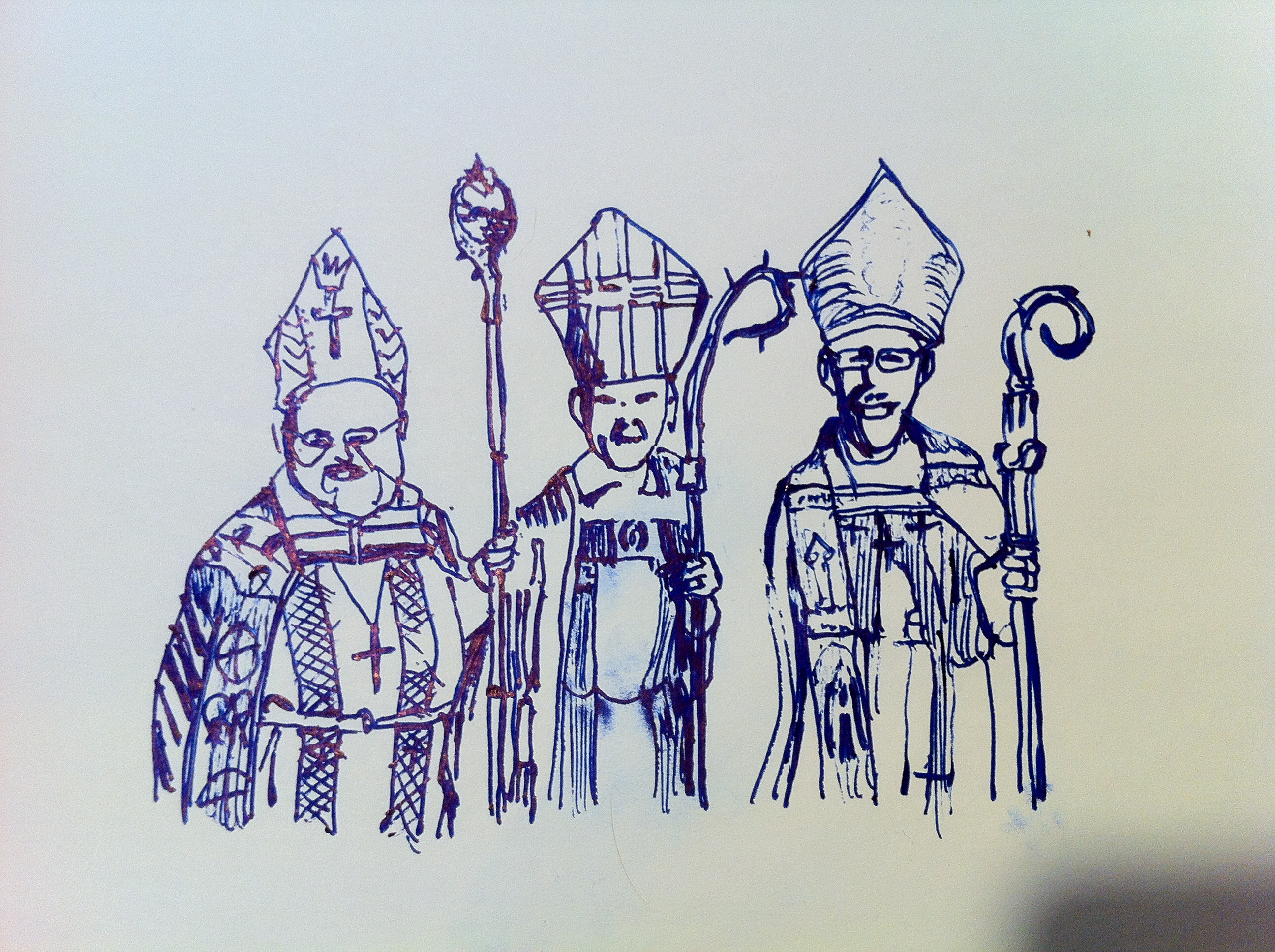 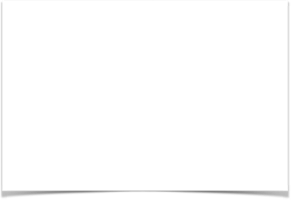 Freddy Grip, suppleant i styrelsen för Skolfastigheter i StockholmGirighetens konsekvenser​​Svt med flera har granskat kyrkopolitiker och kyrkligt anställdas utlandsresor. Församlingarna har kommit  med olika motiveringar till dessa resor. Exemplen är många. Mellan 2010-2016 har 20 mkr av de 6,2 miljoners  medlemsavgifter och kollekt gått till dessa resor. Var finns REVISORERNA? Vilka är ansvariga  för TYSTNADENS KULTUR?  VAR FINNS KYRKANS ALKOHOLPOLICY? VAR FINNS ETIKEN OCH MORALEN? De inblandade behöver vägledning, förutom att betala tillbaka mut- och korruptionspengar till skatteverket (eftertaxering).  Här kommer andlig vägledning:• EFESIERBREVET 5:18 ”Berusa er inte med vin, där börjar lastbarheten, utan låt eruppfyllas av  ande”• LUKASEVANGELIET 12:15 ”Akta er för allt habegär.”• MATTEUSEVANGELIET 6:24 ”Ingen kan tjäna två herrar. Ni kan inte tjäna både Gud och mammon (pengar).”• 1 TIMOTHEOSBREVET 6:9 ”De som vill bli rika låter sig snärjas av frestelsen och faller offer för alla de dåraktiga och skadliga begär som störtar människorna i fördärv och undergång”,• 1 TIMOTHEOSBREVET 6:10 ”Kärleken till pengar är roten till allt ont..”• PREDIKAREN 5:9 ”Den som älskar pengar blir aldrig mätt på pengar, och den som älskar rikedom får aldrig nog ”.• ROMARBREVET 13:7-8 ”Ge alla vad vi är skyldiga dem, åt var och en det han skall ha, skatt, tullar, respekt, vördnad ”.År 600 formulerade Påven Gregorius den store en lista över de sju dödssynderna. På 1300-talet befallde den Engelske ärkebiskopen att alla kyrkans präster skulle predika över de sju dödssynderna fyra gånger om året. Det har sagts att alla dödssynderna har en motsats. Tex. Girighet – klokhet. Idag kan tex. Girighet också betyda – missbruk av allmänhetens förtroende. (alltombibeln). Eller missbruk av de 6,2 miljoner medlemmarnas, medborgarnas och skattebetalarnas förtroende.Bengt Sundell, V Liljeholmen-HägerstenManifestation mot CETA och TTIPFredagen 17 juni anordnade vänsterlobbyorganisationen Skiftet en manifestation mot fulhandelsavtalen CETA och TTIP. Dessa avtal mellan mellan Kanada respektive USA och EU syftar främst till att öka handeln, men ger även företag möjlighet att stämma stater som inför regleringar som påverkar företagens vinster, tex att ta bort vinsterna ur välfärden. Manifestationen hölls vid Norra Bantorget och sammanföll med öppnandet av LOs kongress. Som arrangörerna uttryckte det:  -Låt oss höras ända in på kongressen!Torbjörn Vennström, medlem i Vänsterpartiet Kungsholmen, var en av deltagarna:- Den här manifestationen mot TTIP och CETA har samlats för att LO-kongressen startar idag. Svenska LO har av någon anledning varit väldigt positiva till de här avtalen som är på gång mellan EU och USA och Kanada, medan den internationella fackföreningsrörelsen har varit betydligt mer kritisk. Jag tror inte att LO har förstått hur odemokratiska de här avtalen är och vilka problem det blir för arbetsrättigheter, sociala rättigheter och en offensiv miljöpolitik. CETA är ett avtal mellan Kanada och EU som i princip är färdigförhandlat. Nu ska det ut på en ratificeringsprocess runt om i Europa så man kan säga att CETA är testballongen för TTIP. TTIP omfattar USA som är en mycket större ekonomi än Kanada med många fler företag som är mycket mer involverade i Europa än vad kanadensiska företag är. Eftersom CETA ligger före TTIP är det viktigt att få stopp på CETAs ratificeringsprocess som pågår under hösten. Vi måste vara alerta och bjuda upp till så mycket motstånd som möjligt även när det gäller CETA. 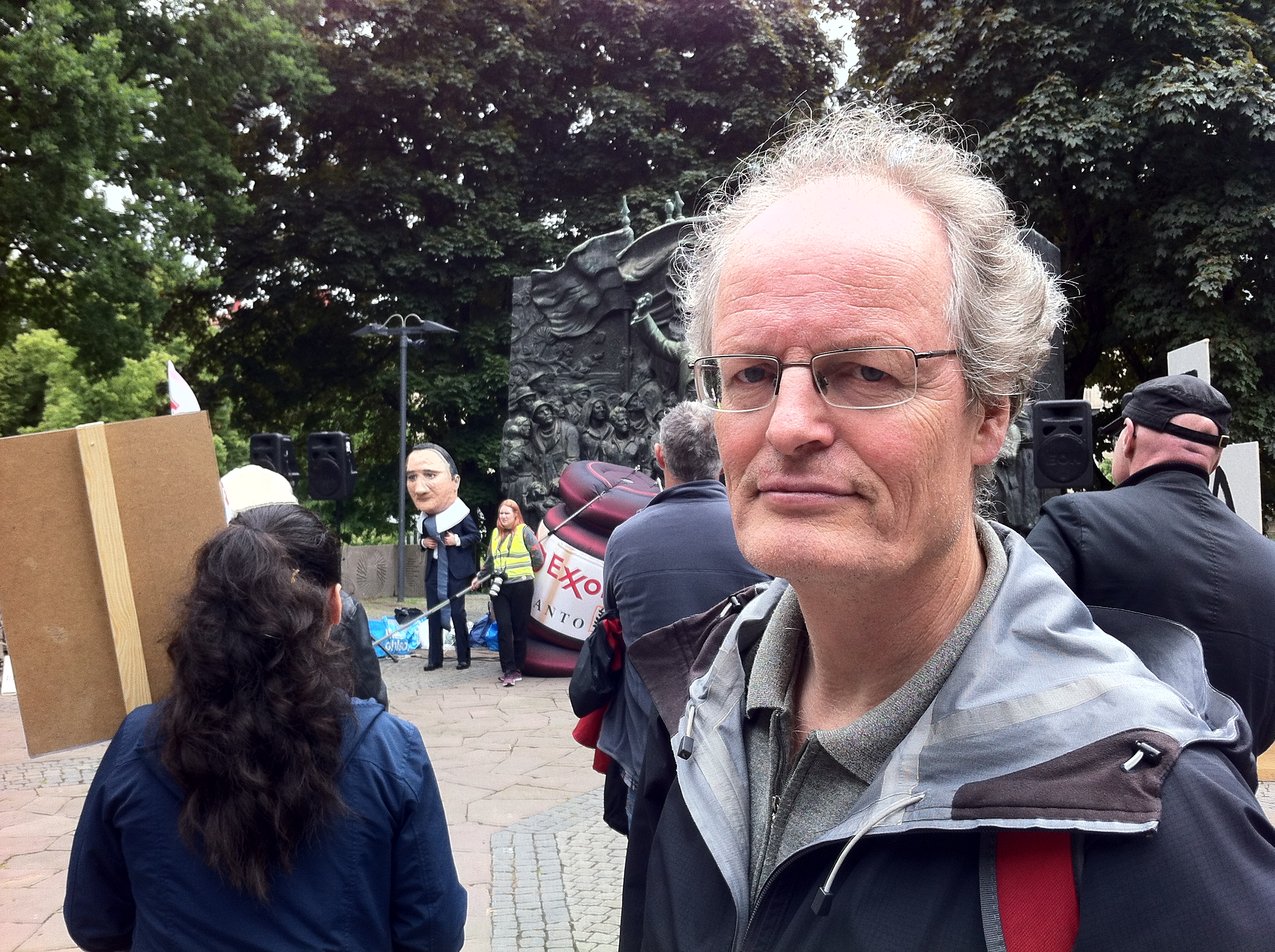 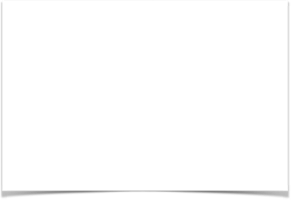 Vänsterpartiet är den starkaste rösten mot CETA och TTIP i riksdagen och har även varit en kraftfull aktör i EU-politiken. Vi gör vad vi kan, men vi måste prioritera våra resurser eftersom vi är den enda parlamentariska rösten mot CETA och TTIP. Miljöpartiet sitter i regeringen och verkar vara osäkra på hur de ska ställa sig till avtalen. Det finns en europeisk namninsamling mot CETA och TTIP som nu har nått över två miljoner namnunderskrifter och den behöver bli ännu större. Varenda rätt tänkande svensk bör skriva under namninsamlingen och jag tycker definitivt att Vänsterpartiets medlemmar ska göra det. http://ttip2016.eu/sign-the-petition-against-ttip-and-ceta-copy.htmlBerättat för Johan Norlin, Röda Rösters redaktionSommarreportage:                           V Hammarby-Skarpnäck- "Det gick oerhört bra, trots att Sverige hade sin match mot Irland. Många förbipasserande ville veta när vi skulle ha nästa träff och folk är mer medvetna nu i området om var vår nya lokal har sitt läge då vi hade picknicken utanför lokalen med flaggor och ballonger", säger Elena Karlström, ordförande för (v) Hammarby-Skarpnäck.Föreningen har nyss avslutat sin sommarfest som man haft i gräset utanför partilokalen i Bagarmossen. Ett 20-tal personer har deltagit. Man hade tur med vädret. Strålande sol. Till avslutningen hade föreningen bjudit in Jens Holm för att berätta om det politiska läget kring TTIP och brunkolet. - "Vi hade planerat avslutningen innan matchdatumet för Sverige - Irland i EM-slutspelet var spikat. Så vi blev ju lite oroliga när vi såg att sakerna skulle krocka med varandra ", berättar Therese Jonasson, vice ordförande i föreningen. 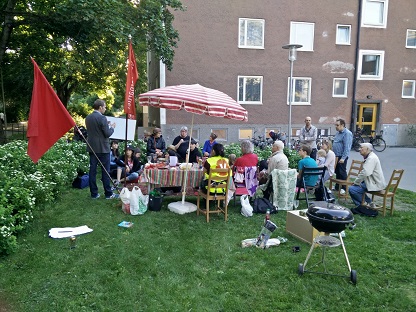 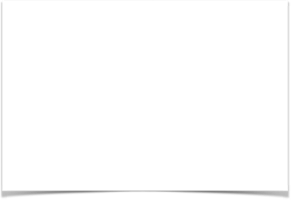 - "Men vi tog helt enkelt ut "vardagsrummet" med matta, kuddar, stolar och storbildsskärmen för matchen och välkomstdrinkarna. Tanken var oavsett om det var 3 som kom eller 30 så skulle vi göra allt för att få till en så speciell dag som möjligt, för alla närvarande på plats. Tack vare otroliga aktivister i föreningen så kändes det som att det blev lyckat då vi i sista stund gjorde en del ändringar", fortsätter Elena.Vad är roligast med att vara föreningsaktiv?Elena : Att få vara lokalt aktiv är speciellt, man lär känna så mycket underbart folk i frågor som berör lokalt men även nationell och internationella frågor. Att tillsammans med andra få vara med i en rörelse mot ett gemensamt mål där vi tillsammans spånar om hur vi ska nå målet, det krävs  då allt ifrån kreativitet till strategianalyser. Det är då oerhört viktigt att vi som grupp är så olika som möjligt så allas erfarenheter tankar idéer och tips kommer fram vid planering av exempelvis en kulturafton eller ett seminarium eller valarbete.Therese:  Varför jag engagerar mig politiskt är torrt sagt för att utnyttja de demokratiska strukturer som finns för att förändra världen med organiseringen som verktyg, men självklart också den stärkande känslan av att vi är många som kämpar tillsammans. Istället för att bli länkdelande pessimister gör vi i föreningen något åt saken!Har ni några tips till andra föreningar om fungerande aktiviteter?Elena : Att ha träffar under avslappnade former med ex en del kulturinslag i, politiska samtal med kultur är en bra kombo. Det kan vara musik i pausen eller annat. V som parti är duktiga med formalia, men ofta behöver vi ses under öppnare former. Mer samtal, kultur, under trevliga miljöer. Det måste finnas en bra kombo av båda. På en aktivitet kan medlemmar komma som aldrig varit aktiva då kan det vara bra att va redo på det mötet att erbjuda ett datum för nästa flyersutdelning ex. Men också att på sittande träff låta deltagarna vara med på sin första aktivitet. Just denna dag fick dom som ville ta ställning i ett gemensamt kort  med orden #låtkoletligga där vi var tydliga med att denna bild skulle användas för att spridas. Det är oerhört många som faktiskt vill stå upp för sin sak detta synts även i #frågaorten, #jagtycker... då många/förbipasserande (ej medlmemar) vill stå upp för sina tankar offentligt med en V-logga. Dvs fram med en A-3 med texten  #jagtycker... sedan får de fylla på själva.Therese: Vi vill minimera byråkratin för att få mer tid åt diskussion och sänka tröskeln för allas engagemang. Alla som kommer vill göra skillnad, det handlar för oss om att erbjuda ett ramverk som känns viktigt. De arrangemang som gett störst påverkan och dragit mest folk har varit tydligt avgränsade, väl kommunicerade och med ett relevant innehåll som folk vill sprida.Vad har föreningen satsat på under våren och hur ser ni på framtiden?Elena : Under våren så har vi satsat på att stå ute i dialog med medborgare och dela flyers om ex Höj inte hyran, låt kolet ligga, men även gått ut och berättat vad som har hänt sedan valet.Gästföreläsare står gärna ute på grund av det fina vädret i en exempelvis öppen picknick utanför lokalen. I höst och vinter kommer dock ett tjockare program med seminarier inne i vår lokal. Therese: Vi har precis flyttat till en ny lokal som vi kan hyra tack vare medfinansiering av oss medlemmar. Under våren har vi främst fokuserat på utåtriktade aktiviteter men också behandlat lokala politiska ärenden kring byggplaner och äldreboende. Vi kommer börja jobba tätare med våra representanter i Stadsdelsnämnden men också utveckla samarbetet med våra grannföreningar i ”Söderortsvänstern” för att skapa större synlighet och sprängkraft.Föreningsnamn : Hammarby - Skarpnäck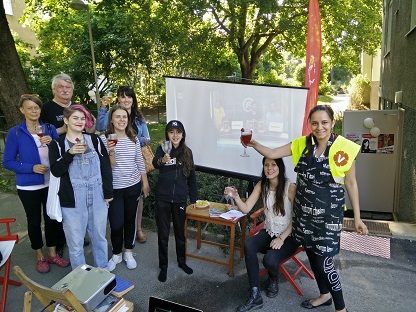 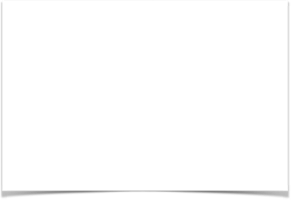 Geografiskt området : Föreningens område sträcker sig från Hammarbyhöjden till Björkhagen, Kärrtorp, Enskededalen, Bagarmossen och Skarpnäck. Styrelse : Elena Karlström (ordförande), Therese Jonasson (vice ordförande, medlemsansvarig), Olle Kristoffersson (kassör), Oscar Magnusson (medlemsansvarig), Stellan Hamrin, Maria Mustonen, Ersättare: Hanna Egeltoft, Tina Kratz, Achilles FrenchPartilokal : Ligger på Svartågatan 16, Bagarmossen.Antal medlemmar i föreningen : Ca 300Kontakt : hammarby-skarpnack@vansterpartiet.se